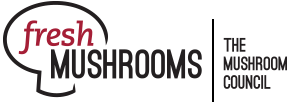 Fresh Mushroom Sales Review; 4 and 52 w.e. 12.31.2023A Look in the 2023 Rearview MirrorInflation continued to take the headlines in most of 2023, with consumer’ concern driven by the cumulative impact of several years of rising prices in many areas of life. 55% of shoppers look for sales and deals more often. Other frequently-applied measures include cutting back on non-essentials, exploring store brands and clipping coupons.Additionally, nearly three in 10 shoppers include more value-focused retailers into their store rotation, 18% shop more grocery stores to get the best deals and another 18% have switched stores altogether. Channel shifting has led to a vastly different produce dollar distribution over the past four years. According to Circana, supermarkets have lost two percentage points over the past three years. The shift resulted in gains for many other channels, including club, mass/supercenter and online. Consumers estimated that about eight in 10 meals (79.7%) were prepared at home in December. This was up a few percentage points from November and typical for this time of the year. Following the holiday months, 29% plan to eat out at restaurants less often. As inflation is slowing, consumers are becoming slightly more optimistic. The December Circana survey found that 58% of consumers perceive grocery prices to be “much higher,” down 4 points versus November and down 16 points from last December. 19% of consumers consider their financial situation is better than last year versus 13% in December 2022.Shoppers’ financial outlook has also shown some improvement since 2022. While the number expecting their financial situation to be better a year from now has been steady, there are fewer who expect it to be worse, at 24% versus 31% in December 2022. This slowly rising optimism is likely to lead to changes in food patterns yet again.Fresh Mushroom Dollars, Units and Volume PerformanceThe December fresh mushroom sales patterns were similar to the ones seen all year, with unit and volume declines during the shorter and longer time periods. In the latest four weeks, volume declines stayed around 5 points of year ago levels. Source: Circana, Integrated Fresh, MULO, YTD and 4 weeks ending 12/31/2023Importantly, long-term patterns showed the typical seasonal turnaround in period-over-prior-period volume sales. Quad week 13, which includes a lot of the Christmas and New Year’s sales, traditionally one of the biggest weeks of the year. This is an important merchandising clue to keep mushrooms front and center during those holiday weeks.  Despite the 8.4% period-over-period increase in quad-week 12, quad-week 13 showed another 2.3% increase. This is in line with prior years. To follow sales patterns and check out the forecast for the next quad-week period, see the forecast tab in the data spreadsheet. Source: Circana, Integrated Fresh, MULO, quad weeks 2017-2023InflationInflation across total food and beverages is slowing down and mushrooms are following suit. Mushroom prices per unit increased by 0.6% versus year ago in the latest quad-week period. This is down from +2.0% in the 52-week view.  Moderation in price increases went hand-in-hand with level promotional activity. During the latest quad-week period 16.2% of total fresh mushroom dollars sold while on promotion. Source: Circana, Integrated Fresh, MULO, YTD and 4 weeks ending 12/31/2023Performance by segmentWhite mushrooms represented 52.6% of mushroom dollars and 59.0% of pounds in the four-week period. Brown mushrooms, the combination of criminis and portabellas had a better performance than white. Source: Circana, Integrated Fresh, MULO, 4 weeks ending 12/31/2023Additional observations:Package size: 8-ounce packages generated 50.5% of total sales in the four-week period and performed better than 16-ounce packages.Organic vs. conventional: Organic mushrooms made up 10.2% of pounds, but sales fell below year ago levels after tracking ahead. Over the past 52 weeks, pound sales decreased 2.9% for organic mushrooms.Whole vs. sliced/diced: whole mushrooms are outperforming sliced/cut/diced with a volume change of -2.9% for no preparation and -7.8% for cut/sliced mushrooms, which reflect 44.5% of pound sales.  Source: Circana, Integrated Fresh, MULO, 4 or 52 weeks ending 12/31/2023 Produce $ sales201920232023Traditional grocery42.6%42.6%40.6%Mass/supercenter18.1%18.1%19.8%Club10.1%10.1%12.0%Discount grocery10.5%10.5%9.8%Online0.7%0.7%2.5%Specialty stores1.9%1.9%1.7%Health & specialty stores5.3%5.3%3.6%All other10.9%10.9%10.0%Fresh mushrooms4 weeks ending 12/31/20234 weeks ending 12/31/2023Vs. 2022Vs. 2020Latest 52 w.e. 12/31/2023Vs. 2022Vs. 2020Dollars          $101.4 million-5.2%-5.2%-12.2%        $1.2 billion-3.2%-10.5%Units        33.2 million-5.8%-5.8%-21.1%         421.9 million-5.0%-19.7%Volume (pounds)            21.6 million-5.1%-5.1%-19.9%266.5 million-4.6%-18.9%Pound growth rates versus PRIOR PERIODQuad week 1Quad week 2Quad week 3Quad week 4Quad week 5Quad week 6Quad week 7Quad week 8Quad week 9Quad week 10Quad week 11Quad week 12Quad week 132017-1.5%-2.6%-1.8%-3.2%-3.5%-1.6%-0.5%1.0%1.5%1.4%7.9%7.3%2018-1.0%-3.3%-0.9%-3.2%-1.9%-3.8%-3.4%-2.0%2.9%1.7%0.4%9.4%4.1%20191.9%-5.9%-2.7%-1.5%-2.9%-4.0%-2.6%-0.6%1.7%1.1%1.5%9.0%4.9%20201.4%-2.8%13.6%4.4%0.9%-7.7%-4.7%-2.3%-0.2%0.5%0.2%6.1%4.6%20212.5%-4.6%-5.1%-1.3%-4.6%-2.7%-4.8%-2.4%2.6%-0.1%0.2%7.3%3.3%20222.5%-5.2%-2.3%-3.9%-3.2%-4.2%-2.7%-2.0%1.2%1.2%3.2%7.9%2.5%20230.5%-4.2%-1.2%-2.2%-2.2%-4.3%-2.8%-2.7%0.3%2.3% 1.4% 8.4%2.3%Fresh mushrooms4 w.e. 12/31/20234 w.e. 12/31/2023Vs. 2022Vs. 2020Latest 52 w.e. 12/31/2023Vs. 2022Vs. 2020Price/unitPrice/unit$3.05+0.6%+11.3%$2.96+2.0%+11.4%Price/volumePrice/volume$4.70-0.1%+9.7%$4.68+1.5%+10.4%Fresh mushrooms4 w.e. 12/31/20234 w.e. 12/31/2023Vs. 2022Latest 52 w.e. 12/31/2023Vs. 2022Share of dollars sold on promotionShare of dollars sold on promotion16.2%+10.4%18.0%+17.3%4 weeks ending 12/31/2023DollarsDollar share$ sales vs. 2022$ sales vs. 2020Volume (lbs)LbsshareLbs 
vs. 2022Lbs vs. 2020Total fresh mushrooms$101.4M100.0%-5.2%-12.2%21.6M100.0%-5.1%-19.9%White mushrooms$53.3M52.6%-5.3%-14.4%12.7M59.0%-7.0%-22.6%Brown mushrooms$42.1M41.5%-4.6%-7.7%8.4M38.9%-2.3%-15.2%Specialty mushrooms$6.0M5.9%-7.7%-20.5%0.4M2.1%-2.8%-25.6%